HORNDEAN PARISH COUNCILTHE MINUTES OF THE ANNUAL PARISH MEETING HELD AT JUBILEE HALL, ON MONDAY 3rd APRIL 2017 AT 7:00 PM.PRESENT: Councillor Mrs L Evans (Chairman)Councillors D Alexander, M Burridge (Vice Chairman) P Beck, Mrs D Denston,    D Evans, A Forbes, P Little, Miss J Murray, Mrs E Tickell, R Veitch, N Wren IN ATTENDANCE: Mrs Carla Baverstock-Jones, Chief Officer, Sarah Guy, Senior Administrator (Minute Taker)PUBLIC ATTENDANCE: Nineteen members of the public, one member of the press and Hampshire County Councillor Mrs Marge Harvey were present.WELCOME                                            The Chairman welcomed those present and said that there was an excellent turnout of Councillors.APOLOGIES FOR ABSENCEApologies for absence were received from Cllr Mrs I Weeks and Cllr Dr C Jacobs. No apologies for absence were received from Cllr R Sowden.MINUTES OF THE ANNUAL PARISH MEETING HELD ON 25 APRIL 2016Minutes from the Annual Parish Meeting on 25 April 2016 were circulated.It was RESOLVED that the minutes of the Annual Parish meeting held on 25 April 2016 be duly signed as a true record of the meeting.ANNUAL REPORT OF THE PARISH COUNCILThe attached reports listed below were circulated prior to the meeting and were each taken as read.Chairman’s Report - Cllr Mrs L Evans 				(Item 4a)Grounds Committee - Cllr Mrs E Tickell				(Item 4b)Planning Committee - Cllr P Beck					(Item 4c)Staff Committee - Cllr A Forbes 					(Item 4d)	 Finance & General Purposes Committee - Cllr D Evans		(Item 4e)Horndean parish Twinning Association - Cllr A Forbes		(Item 4f)	The Chairman thanked all staff Committee Chairmen for their reports and 	invited members of the public to ask questions.	No questions were asked.TO RECEIVE A REPORT FROM COUNTY COUNCILLOR MRS M HARVEYNo report was submitted by County Councillor Mrs M Harvey, however, she said that she had 	previously submitted two reports at the Council meeting on Monday 20th March 2017 and 	invited members of the public to ask any questions they may have.Concerns over speeding in Stonechat Road were raised and it was asked whether traffic calming could be considered for that area. Cllr Mrs Harvey said that a traffic survey was completed each year, with Officers recording traffic speeds. She said she had sent a letter to the Police and Crime Commissioner regarding the speed gun she had purchased for all three parishes (Horndean, Rowlands Castle and Clanfield) and was currently awaiting a response. She said she felt speed limit reminder letters, to those speeding did work in encouraging people to drop their speed and keep within the specified limit. To date, she is unsure of where the speed gun is located.Cllr Burridge and Mr N Steward asked Cllr Mrs Harvey if a reduction in the length of the bus lane on the A3 could be implemented, as well as the traffic lights at the junction of Catherington Lane, Portsmouth Road and Dell Piece West being re-sequenced or turned off entirely. County Cllr Mrs Harvey said that she and the Chairman of HPC - Cllr Mrs L Evans had met with HCC regarding the junction in question. She said they were still awaiting a reply to find out what HCC planned on doing to improve the situation. Mr Steward suggested that perhaps the Chief Executive of HCC and the Portfolio Holder could attend a Council Meeting of Horndean Parish to discuss how the junction could be improved. The majority of the public in attendance voted for this to be arranged.Cllr D Evans asked if a sign could be erected on Havant Road for the box junction on Blendworth Lane and thanked Cllr Mrs Harvey for arranging for the box junction to be repainted.TO RECEIVE A REPORT FROM EAST HAMPSHIRE DISTRICT COUNCILLORSNo reports were submitted by the District Council, however, the Chairman invited members of the public to ask any questions.Mr N Steward thanked the Parish Council for maintaining their Precept and thanked the District Council for reducing their precept by 2%.TO RECEIVE A PRESENTATION FROM FRED DEEKS REGARDING THE USE OF THE SPEED INDICATOR DEVICE WITHIN THE PARISHA PowerPoint presentation was given by Mr Deeks. He gave an explanation of how the Speed Indicator Device (SID) worked and recorded information on the speed vehicles were travelling. He demonstrated how the results were recorded by explaining the data shown on various graphs. He said the SID unit was usually left up for 12 weeks at a time and the collated results proved that the SID was just as effective towards the end of the 12 week period as it was at the start. He said that Highways at HCC have a policy in place, whereby any speeding devices are not allowed to be in position permanently.TO RECEIVE A PRESENTATION FROM PETER HARVEY REGARDING THE SPEEDWATCH GROUP OF VOLUNTEERSMr Harvey gave a presentation regarding the Speedwatch group of volunteers. He said he was the co-ordinator for the group of volunteers, whose name is the “South of Butser Speedwatch Team”, covering Rowlands Castle, Clanfield, Catherington and Horndean. He said the team covers 12 different sites across all areas.The Chairman said that the intention is for both the SID volunteer group and the Speedwatch volunteer group to coordinate with each other to ensure they do not operate on any one site at the same time. She said that Cllr Little is the liaison Parish Councillor, between the groups and the Parish Council.Mr Harvey said that the Speedwatch group use the same radar equipment as the SID group, which has a 200 yard range. He said the Police are extremely supportive of the work they do and said that all volunteers are covered by Police insurance. He said the equipment shows a smiley face when a driver is driving below the speed limit and a sad face when a driver is driving above the speed limit. He explained that all collated data is sent to the Police, which is then download onto their Dome system. He said that the Police issue warning letters to those offending and if a driver receives two warning letters, the third speeding offence involves a visit from the Police. He mentioned that in his experience, a warning letter appeared to work as he hadn’t often seen someone receive more than one warning letter.GENERAL DISCUSSION OF MATTERS CONCERNING THE PARISH OF HORNDEAN RAISED BY THOSE PRESENTThe Chairman invited all those present to raise any concerns they may have or ask any questions.Mrs Reynolds suggested that a Parish Newsletter be started up again, to which the Chairman said she would look into. Mrs Reynolds also mentioned that a couple of cars were being advertised as for sale on the Havant Road layby. County Cllr Mrs Harvey said she had already informed the Police regarding the layby being used to advertise cars for sale.Mrs Leversha raised concerns regarding parking issues on Catherington Lane, near Barton Cross School and suggested some yellow line markings be put in. The Chairman stated that any issues regarding a parking obstruction, e.g., parking on a pavement obscuring access for pedestrians etc. was a Police matter, but said she would be happy for residents to forward any photographic evidence of parking obstructions in Murray Ward to her and said that EHDC are responsible for parking enforcement. County Cllr Mrs Harvey stated that she was also happy to be sent details of parking obstructions.The Chairman thanked members of the public for their attendance and patience and asked for anyone wishing to volunteer to be part of the SID or Speedwatch group, to put their names forward.	The meeting closed at 8:28 pm										...............................................										                                Chairman										................................................											                            Dated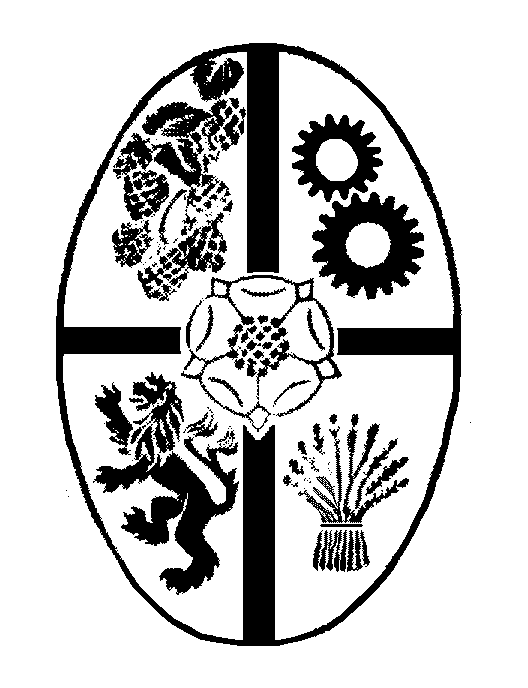 